ГАННІВСЬКА ЗАГАЛЬНООСВІТНЯ ШКОЛА І-ІІІ СТУПЕНІВПЕТРІВСЬКОЇ СЕЛИЩНОЇ РАДИ ОЛЕКСАНДРІЙСЬКОГО РАЙОНУКІРОВОГРАДСЬКОЇ ОБЛАСТІНАКАЗ31.05.2022                                                                                                               № 7-ус. ГаннівкаПро переведення учнів 1-10 класів у наступнийВідповідно до рішення педагогічної ради протокол № 9 від 31.05.2022рокуНАКАЗУЮ:Перевести до 2-А класу 8 учнів;           1.1. АМБРОЗЯК Софію Сергіївну;1.2. БЕРЕЖНОГО Владислава Анатолійовича;1.3. КОТЯЙ Олександру Станіславівну;1.4. МІНАКОВУ Дар’ю Юріївну;1.5. СТУЛІЙ Єлизавету Олександрівну;1.6. ШНАЙДМІЛЛЕР Софію Іванівну;1.7. ШТЕФАНА Ярослава Григоровича;1.8. ЯВОРСЬКИЙ Богдан Васильович;Перевести до 3-А класу 12 учнів: БАКУЛІНУ Вікторію Віталіївну; ГАВРИЛЮК Анжеліку Леонідівну; ГУКОВСЬКОГО Олега Ігоровича; ГУКОВСЬКОГО Павла Олександровича;ДЗЮБИЧ Лілію Олександрівну; ДОНЧЕНКО Софію Вікторівну; ДУДЕНКО Аріану Сергіївну; ЗУБКА Максима Володимировича;ПАВЛЕНКО Софію Олегівну;РУДЕНКО Анастасію Романівну;СИМОНОВИЧА Юрія Юрійовича;ШЕВЧУК Юлію Анатоліївну;Перевести до 4-А класу 9 учнів:БАНОК Тимофія Золтановича;БАБЕНКА Сергія Сергійовича; ГОРДІЄНКО Богдану Олександрівну; ГУРАНІ Маліку Маджед; КРИВОРУЧКО Олександру Вадимівну; МУЗИЧЕНКО Альону Олегівну; НОВАКА Костянтина Андрійовича; ТРЕМБАЧА Богдана Володимировича;;ЯВОРСЬКУ Василину Василівну.Перевести до 5-А класу 11 учнів: БАКУЛІНА Богдана Віталійовича; БАСТРОН Анну Сергіївну; БЕРЕЖНОГО Сергія Анатолійовича; ГАЙНУТДІНОВУ Яну Наілівну; ГУКОВСЬКОГО Давида Олександровича;ДЗЮБИЧ Маргариту Олександрівну;МАКАРУКА Віталія Віталійовича;ПАЛАМАРЧУКА Андрія Васильовича;ПАНАСЮК Анну Дмитрівну;ХУРСОВИЧА Назара Олександровича;ШНАЙДМІЛЛЕРА Дениса  Артемовича.Перевести до 6-А класу 13 учнів: ВЯЗНІКОВУ Олену Романівну; ГУКОВСЬКУ Наталію Олександрівну; ГУКОВСЬКОГО Ігоря Ігоровича; ДЗЮБИЧ Анну Олександрівну; МАКСИМЧУКА Олександра Олександровича; МОКРОУСОВА Андрія Олеговича; ОСТРОВСЬКОГО Дениса Сергійовича; ПОПОВУ Дар’ю Сергіївну; СИМОНОВИЧ Дарію Юріївну;СТАДНИК Уляну Сергіївну;СУПРУНА Богдана Юрійовича;ЩУРИКА Ярослава ЮрійовичаТЕПЛОВА Владислава Максимовича.Перевести до 7-А класу 16 учнів: БОРИСОВУ Крістіну Олегівну; ГРИШАЄВУ Поліну  Олександрівну; ГУКОВСЬКОГО Олександра Олександровича; ДЗЮБИЧ Валерію Олександрівну ДАРЧУК Юлію Сергіївну; ЗУБКА Дмитра Володимировича; МАГЕЯ Романа Дмитровича; НОРЕНКО Дар’ю Вадимівну; НОСЕНКА Богдана Євгенійовича;РУДЕНКА Василя Романовича;СЕВАСТЬЯН Людмилу Олексіївну;ТУНІКА Назара Володимировича;ФЄДОСЄЄВА Віорєла Олексійовича;.ХУРСОВИЧ Марію Олександрівну;ШВЕЦЯ Андрія Олексійовича;ШКАРБУНА Владислава Костянтиновича.Перевести до 8-А класу 9 учнів:БАСТРОНА Олександра Сергійовича;БЕРЕЖНУ Анастасію Анатоліївну;ГАЙНУТДІНОВУ Дарію Наілівну;ГУКОВСЬКУ Надію Петрувну;ДУДЕНКА Давида Сергійовича;ДЯЧЕНКА Євгена АнатолійовичаЗЮЗІКОВА Дмитра Валентинович;ЛЕВЕНЦЯ Андрія Вікторовича;ЛЯХОВИЧА Олексія Івановича;Перевести до 9-А класу 11 учнів:БІЛУ Анну Віталіївну;ГОЛОВАТУ Олександру Валентинівну;ЗЮЗІКОВА Наталія Валентинівна;КОТЯЯ Руслана Станіславовича;ПАЛАМАРЧУКА Олександра Сергійовича;СЕВАСТЬЯНА Максима Олексійовича;СЕВАСТЬЯН Анну Сергіївну;СИМОНОВИЧА Анатолія Юрійовича;УСЕНКО Дар’ю Олександрівну;ЯВОРСЬКОГО Кирила Васильовича.	8.        Перевести до 2-Б класу: 10 учнів  8.1. БАБЕНКО Аріану Сергіївну;8.2. БАНОК Камілу Олегівну;8.3. КАЦЕНКО Олександра  Олександровича;8.4. КІБУКЕВИЧА Богдана Миколайовича;8.5. ЛЕЛЕКУ Дмитра Олександровича;8.6. МАКАРУКА Олександра Олександровича;8.7. ПАЛАМАРЧУК Дарію Сергіївну;8.8. ПОЛТАНОВА Богдана Євгеновича;8.9. УЖВУ Івана Олеговича;8.10. ШВЕЦЬ Анну Дмитрівну.   9.   Перевести до  3-Б класу 9 учнів:9.1.  БАКУНА Михайла Володимировича;9.2. ДУЖИЙ Бориса Сергійовича;9.3. САЛІП Інну Олександрівну;9.4. СЕВАСТЬЯНОВА Максима Геннадійовича;9.5. СОРОКУ Людмилу Мар’янівну;9.6. ТОНЯН Елеонору Сергіївну;9.7. ЧЕЧУ Захара Володимировича;9.8. МАРТИН Софію Василівну;9.9. ТРОЦЬКОГО Миколу Романовича.  10.   Перевести до  4-Б класу 16 учнів:10.1. ГЕРАСЕМЧУК Аліну Миколаївну;10.2.  ДАРБАЄВА Олега Артуровича;10.3. ДУДЕНКА Максима Валерійовича;10.4. ЖІНЧИНА Романа Назарійовича;10.5. КАЦЕНКА Кирила Олександровича;10.6.   КОБЗАР Валерію Сергіївну;10.7   КУБИЦЬКУ Мар’яну Миколаївну;                  10.8. ЛЕЛЕКУ Владислава Олександровича;                  10.9. ПЕЦАН Юлію Русланівну;                  10.10. САХАРОВУ Віталіну Олександрівну;                  10.11. ТКАЧУК Вероніку Валеріївну;                  10.12. УЖВУ Павла Олеговича;                  10.13. ЧЕРНОМОРЕЦЬ Алісу Андріївну;                  10.14. ЦАР Віталія Івановича;                  10.15. ПЕЛЮХНО Миколу Олександровича;                  10.16. ПРИТУЛУ Софію Станіславівну.11.    Перевести до 5-Б класу 6 учнів:                    11.1.  ЄВРЕШ Віру Віталіївну;                   11.2.    ЄВРЕШ Марію Віталіївну;                   11.3. ІЛЬКЕВИЧ Аліну Олександрівну;                   11.4. КІЯШКО Артема Андрійовича;                   11.5.   СОЛОНЬКА Віталія Вікторовича;                   11.6. СТУЛІЯ Івана Анатолійовича.12.   Перевести до 6-Б класу 8 учнів:                    12.1.   БАКУН Вікторію Володимирівну;                    12.2. БОДНАРЧУК Анну Олександрівну;                     12.3.  БАБЕНКО Вікторію Юріївну;                     12.4. ГЕОРГІЦА Кирила Сергійовича;                     12.5. ЄЛІСЄЄВА Богдана Олександровича;                     12.6. КОТОРОС Тетяну Андріївну;                     12.7. ШКУРАТЬКО Давида Максимовича;                     12.7. БАНОК Давида Олеговича;                     12.8. ІЩЕНКО Софію Павлівну.13.   Перевести 7-Б класу 11 учнів:                      13.1. ЖІНЧИНУ Катерину Назарівну;                      13.2. ЖБАНКА Олексія Олександровича;                      13.3. ІВАХНЕНКО Єлизавету Валентинівну;                      13.4. ТУРУК Павла Олександровича;                      13.5. КУРІННУ Анастасію Ігорівну;                      13.6. СТУЛІЯ Антона Анатолійовича;                      13.7. ТИТАРЕНКО Андрія Миколайовича;                      13.8. ЄВРЕШ Іларіона Віталійовича;                      13.9. САХАРОВУ Валентину Олександрівну;                      13.10. ФІЛЮК Катерину Віталіївну;                      13.11. ПЕЛЮХНО Марину Олександрівну.14.    Перевести до  8-Б класу 12 учнів:                       14.1. ЗАВІЗІОНА Гліба Юрійовича;                       14.2. ТКАЧУКА Сергія Валерійовича;                       14.3. ГЕОРГІЦУ Данила Юрійовича;                       14.4. ЧЕРКАС Дар’ю Євгеніївну;                       14.5.  ПОДДУБНОГО Богдана Геннадійовича;                       14.6. ДАРЧУКА Олега Андрійовича;                       14.7. ГЕОРГІЦУ Ірину Сергіївнуу;                       14.8. САЛІПА Станіслава Олександровича;                       14.9. ПЕДЬКА Євгенія Сергійовича;                        14.10. ДАРБАЄВА Олександра Артуровича;                        14.11. ВОРОНУ Іллю Миколайовича;                        14.12. ІВАНОВУ Анастасію Юріївну.15.  Перевести до  9-Б класу 10 учнів:                         15.1. ГОЛІК Євгенію Віталіївну;                         15.2. МАЛЯРЕНКО Олександру Володимирівну;                         15.3. ТУРУНЮК Анастасію Романівну;                         15.4. КОПЄЙКА Кирила Денисовича;                         15.5. КРИВОРУЧКО Карину Анатоліївну;                         15.6. ТИМОЩУК Ірину Олександрівну;                         15.7. ЄВРЕША Сергія Віталійовича;                         15.8. РУДЕНКО Любов Артемівну;                         15.9. ЯЦИНУ Івана Андрійовича;                        15.10. ПЕДЬКА Василя Сергійовича.      Перевести до 2-В класу 6 учнів:                        16.1. ДЕРДУ Дар*ю Вікторівну;                        16.2. КІФРЯК Анну Юріївну;                        16.3. ПОЛЯКА Назара Руслановича;                        16.4. ПАРАСЕНКА Івана Артуровича;                        16.5. СИТНИКА Данила Михайловича;                        16.6. СОКОВЕЦЬ Анну Володимирівну.      Перевести до 3-В 8 учнів:                          17.1. БІЛИК Злату Олександрівна;                          17.2. ДЖУСЬ Ілону Юріївну;                          17.3. ПАНТЕЛЄЄВА Святослава Олеговича;                          17.4. РЯБОВОЛА Миколу Олександровича;                          17.5. РЕВУ Миколу Віталійовича;                          17.6. СИТНИК Єву  Михайлівну;                          17.7. ХУДОБУ Уляну Анатоліївну;                          17.8. ХУДОБУ Юру Анатолійовича.    Перевести до 4-В класу 6 учнів:                           18.1. БАЛАКІНА Лева Костянтиновича;                           18.2. БОРИЧЕВСЬКОГО Ілларіона Олеговича;                           18.3. ГАННИКА Євгена Олександровича;                           18.4. ГАННИКА Віктора Олександрович;                           18.5. ПРИВОЛОЦЬКОГО Івана Володимировича;                           18.6. СІМКОВИЧА Артема Геннадійовича.    Перевести до 5-В класу 7 учнів:                        19.1. ОБРАЗКА Олександра Юрійовича;                        19.2. ОСИПЕНКО Анастасію Богданівну;                        19.3. ПОЛІЩУКА Данила Ігоревича;                        19.4. РАКСЕЄВА  Артема Сегрійовича;                        19.5. СПЕКТОР Ксенію Костянтинівну;                        19.6. ХОРОШЕВА Михайла Валерйовича;                        19.7. ХУДОБУ Вікторію Анатоліївну.   Перевести до 6-В класу 5 учнів:                        20.1. БОЧЕНІНУ Устину Вадимівну;                        20.2. ДЕРДУ Андрія Миколайовича;                          20.3. ДІБРОВУ Івана Олександрович;                          20.4. КЛИМКО Майю Дмитрівну;                          20.5. РЕВУ Анасстасію Віталіївну.   Перевести до 7-В класу 5 учнів:                        21.1БАРАНЬКО Дар’ю Олександрівну;                        21.2. НІКОНЕНКА Микиту Повловича;                        21.3. РЯБОВОЛА Миколу Олександровича;                        21.4. УЛАНОВСЬКУ Валерію Євгенівну;                        21.5. ПОДСКРЕБАЄВУ Дар’ю Сергіївна.22.     Перевести до 8-В класу 10 учнів:                      22.1. ЗАЄЦЬ  Анастасію Анатоліївну;                      22.2. КОРЖ  Владислава Костянтиновича;                      22.3. НІКОНЕНКА Івана  Павловича;                      22.4. ОБРАЗКА Олексія Юрійовича;                      22.5. ПАРАСЕНКА  Ірину  Дмитрівну;                      22.6. ПРИВОЛОЦЬКОГО Володимира Володимировича;                      22.7. ПРИХОДУ  Карину Сергіївну;                      22.8. РЯБОВОЛА Дмитра Олександровмча;                     22.9. СТАРОВОГО МаксимаВолодимировича;                     22.10. ТЕКАЄВА Вадима Максимовича.     23.    Перевести до 9-В класу 8 учнів:                   23.1. АНДРУСЕНКО Анастасію Юріївну;                   23.2. БІЛОГО Андрія Дмитровича;                   23.3. КЛИМКА Вадима Дмитровича;                  23.4. МОРГУНОВУ Богдану Миколайовича;                  23.5. ОСИПЕНКО Вероніку Богданівну;                  23.6. ТЕРЕЩЕНКО Крістіну Валеріївну;                  23.7. УГОРЧУКА ВолодимираВолодимировича;                 23.8. ХОРОШЕВУ МаринуВалеріївна.Класним керівникам Ганнівської загальноосвітньої школи І-ІІІ ступенів: ЮРЧІНКО М.А., КРАМАРЕНКО В.В., ВИСТОРОПСЬКІЙ Н.С., ГАЛІБІ О.А., МАРЧЕНКО А.В., ГРИШАЄВІЙ Л.В., ОПАЛАТЕНКО В.С .ПИЛИПЕНКО О.В.,ПИЛИПЕНКО В.І. зробити відповідні записи до особових справ. Класним керівникам Володимирівської загальноосвітньої школи І-ІІ ступенів, філії Ганнівської загальноосвітньої школи І-ІІІ ступенів: ГИРИК В.І., МОВЧАН Л.В., КРАЩЕНКО О.В., КОЛОМІЄЦЬ О.М., РЯБОШАПЦІ Ю.В., ХОМИЧ Л.М., ІЩЕНКО І.В., ДУДНИК Н.В., ЛЯХОВИЧ І.Б. зробити відповідні записи до особових справ.Класним керівникам Іскрівської загальноосвітньої школи І-ІІІ ступенів, філії Ганнівської загальноосвітньої школи І-ІІІ ступенів: ТКАЧЕНКО Н.Г., БЕРУН І.В., АМБРОЗЯК І.І., ЄФІМОВІЙ Ю.С., БАРАНЬКО О.О., ДУСМУРАДОВІЙ Л.Г., СИДОРЕНКО Н.М., БАРАНЬКО Т.В. зробити відповідні записи до особових справ.Секретарю БЄЛЄЙ О.С. зробити відповідні записи в алфавітній книзі.Контроль за виконанням даного наказу покласти на заступника директора з навчально-виховної роботи СОЛОМЦІ Т.ВДиректор школи                                                                                              О.КанівецьЗ наказом ознайомлені:                                                                                       О.Бєлєй                                                                                                                               Т.СоломкаВ.КрамаренкоН.ВисторопськаО.ПилипенкоВ.ОпалатенкоМ.ЮрчінкоЛ.ГришаєваТ.СоломкаВ.ГирикН.ДудникО.ІвановаО.КоломієцьІ.ЛяховичЮ.РябошапкаМ.ЧечаІ.АмброзякО.БаранькоЛ.ДусмурадоваЮ.ЄфімоваТ.БаранькоМ.ЗахарчукН.СидоренкоО.Іщенко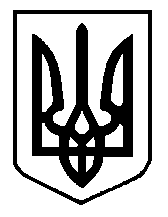 